Sensory Art /exploration linked with valentines                    DIY TOUCH AND FEEL VALENTINE’S DAY  http://simpleplayideas.com/sensory-activity-valentines-day-heart 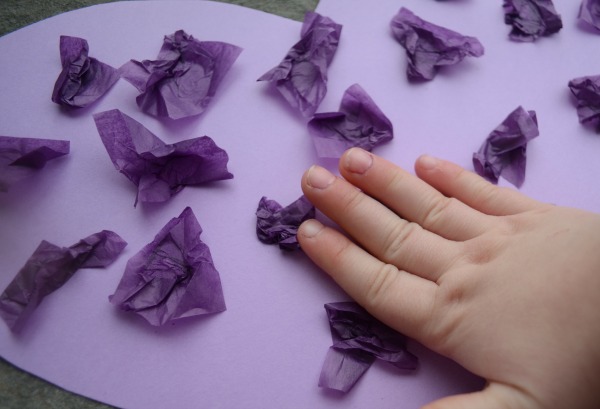 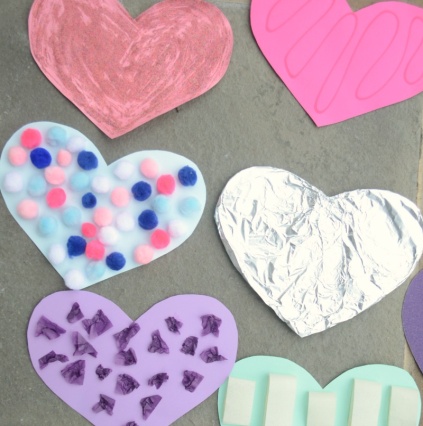 Let’s have some fun making some Valentine hearts! Students will enjoy making this hearts feeling and exploring all kinds of different textures.                                               What equipment’s you will need Coloured card               Sellotape Glitter                            Scrunched tissue paper               Glue                                Scissors Foil                                  PompomsMaterial                        Sand paperColoured sand                How to make Valentine’s hearts Instruction’sChose your coloured card, and then cut a heart shape with help from an adult. Then chose what you’re going to decorate the heart with, out of all the different textiles. Put some glue on your heart and apply the textiles. Additionally student’s who are able to hold or grasp items, encourage them to do so they can explore the different textures.